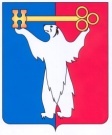 АДМИНИСТРАЦИЯ ГОРОДА НОРИЛЬСКАКРАСНОЯРСКОГО КРАЯПОСТАНОВЛЕНИЕ23.04.2024	 г. Норильск		           № 183О признании утратившим силу постановления Администрации города Норильска от 15.05.2007 № 1059В целях приведения отдельных правовых актов Администрации города Норильска в соответствие с требованиями действующего законодательства,ПОСТАНОВЛЯЮ:Признать утратившим силу постановление Администрации города Норильска от 15.05.2007 № 1059 «О подведомственности вопросов, отнесенных правовыми актами Главы города Норильска к компетенции Первого заместителя Главы города Норильска».2. Опубликовать настоящее постановление в газете «Заполярная правда» и разместить его на официальном сайте муниципального образования город Норильск.Глава города Норильска                                                                               Д.В. Карасев